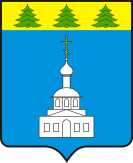 АДМИНИСТРАЦИЯ ЗНАМЕНСКОГО РАЙОНА ОРЛОВСКОЙ ОБЛАСТИПОСТАНОВЛЕНИЕ « 17 » января 2024 года                                                                                                          № 5       с. ЗнаменскоеО распределении  субсидии  на   2024   год  на возмещение расходов на обеспечение питанием учащихся муниципальных общеобразовательныхучрежденийВ соответствии с  Законом Орловской  области  от  6  декабря 2023 года   №  2997-ОЗ  «Об  областном  бюджете  на 2024 год и плановый период 2025 и 2026 годов» и с учетом предложений Отдела  образования Администрации  Знаменского  района Орловской области, Администрация Знаменского  района  Орловской областиП О С Т А Н О В Л Я Е Т:       1. Распределить полученную  из областного бюджета  субсидию  на   2024   год  на возмещение расходов на обеспечение питанием учащихся муниципальных общеобразовательныхучреждений в рамках подпрограммы 1 «Развитие системы дошкольного, общего и дополнительного образования детей и молодежи» государственной программы  Орловской  области   «Образование  в  Орловской области», согласно  приложению 1.      2. Распределить полученную  из федерального бюджета  субсидию  на   2024   год  на организацию бесплатного горячего питания обучающихся, получающих начальное общее образование муниципальных общеобразовательныхорганизациях в рамках подпрограммы 1 «Развитие системы дошкольного, общего и дополнительного образования детей и молодежи» государственной программы  Орловской  области   «Образование  в  Орловской области», согласно  приложению 2.       3. Исполняющей обязанности начальника Отдела  образования Администрации Знаменского  района Орловской области (Г.В. Савина) предоставить электронную версию настоящего постановления в отдел  организационно-кадровой работы и делопроизводства (Д.А. Миняйлова)  для размещения на официальном  сайте  Администрации  Знаменского  района Орловской области в сети Интернет.       4. Контроль за исполнением настоящего постановления возложить на  заместителя главы Администрации Знаменского района Орловской области по социальной работе  М.М. Ставцеву.    Глава   Знаменского  района                                      С.В. СемочкинПриложение 1                                                  к  постановлению АдминистрацииЗнаменского  района Орловской  областиот «  17 » января  2024 г. № 5Субсидияна 2024 год на возмещение расходов бюджетов муниципальных образований на обеспечение питанием учащихся муниципальных  общеобразовательных учреждений (организаций) в рамках подпрограммы 1«Развитие системы дошкольного, общего образования и дополнительного образования детей и молодежи» государственной программы Орловской области «Образование в Орловской  области»  из областного бюджетаПриложение 2                                                  к  постановлению АдминистрацииЗнаменского  района Орловской  областиот « 17 »  января  2024 г. №  5Субсидияна 2024 год на возмещение расходов бюджетов муниципальных образований на организацию бесплатного горячего питания обучающихся, получающих начальное общее образование муниципальных общеобразовательныхорганизациях  в рамках подпрограммы 1«Развитие системы дошкольного, общего образования и дополнительного образования детей и молодежи» государственной программы Орловской области «Образование в Орловской  области»  из федерального бюджета№ п/пНаименование   школыЧислен-ностьучащихсячел.Распределение  субсидии  на возмещение  расходов бюджетов муниципальных  образований на обеспечение питанием  учащихся муниципальных общеобразо-вательных  учреждений (организаций), руб.1МБОУ«Знаменская средняя  общеобразовательная школа  им. Р.И.Вяхирева»148645 960,002МБОУ Селиховская  средняя общеобразовательная школа им В.Н. Хитрово2191 660,003МБОУ«Ждимирская  средняя общеобразовательная школа»1252 380,004МБОУ «Глотовская  средняя общеобразовательная школа»939 300,005МБОУ  «Локонская  основная общеобразовательная школа»1148 000,00ВСЕГО:201877 300,00№ п/пНаименование   школыЧислен-ностьучащихсячел.Распределение  субсидии  на возмещение  расходов бюджетов муниципальных  образований на обеспечение питанием  учащихся муниципальных общеобразо-вательных  учреждений (организаций), руб.1МБОУ«Знаменская средняя  общеобразовательная школа  им. Р.И.Вяхирева»891 070 480,092МБОУ Селиховская  средняя общеобразовательная школа им В.Н. Хитрово18216 200,003МБОУ«Ждимирская  средняя общеобразовательная школа»896 210,004МБОУ «Глотовская  средняя общеобразовательная школа»896 210,005МБОУ  «Локонская  основная общеобразовательная школа»3                36 140,00ВСЕГО:126            1 515 240,09